Publicado en Madrid el 03/09/2021 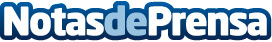 Cómo Ecoducha hace del hogar un lugar más ecológicoEl medioambiente y el cambio climático es una de las preocupaciones más extendidas entre una población, cada vez más concienciada con movimientos sociales como el ecologismo, que abogan por aportar soluciones eficaces que acaben con las crisis medioambientales que han sacudido al planeta en las últimas décadasDatos de contacto:Luis Torres913 673 864Nota de prensa publicada en: https://www.notasdeprensa.es/como-ecoducha-hace-del-hogar-un-lugar-mas Categorias: Nacional Bricolaje Interiorismo Ecología Consumo Construcción y Materiales http://www.notasdeprensa.es